MGMT 307: The Management of OrganizationsCourse Description 
This course examines principles, methods and procedures for planning, organizing, leading and controlling people within organizations. Topics include the history of management theory and thought, organizational culture and design, decision-making, managerial communication, and strategic management. More generally, this course is an introduction into the field of management that will help you think and act like a manager. You will learn about the environment managers operate in, different management functions and some of the tools managers use. By understanding why and how managers do what they do you will be better equipped to be successful in an organization as well as decide whether you are interested in a career in Management.Program learning goalsCSUCI’s Smith School of Business has five Program Learning Goals: 
1. Critical Thinking, 2. Oral & Written Communication, 3. Collaboration, 4. Conduct (Professional Ethics), and 5. Competencies in Discipline (for this class, that’s Management)Course learning objectivesStudents who successfully complete this course will be able to do the following (which link to the school’s Program Learning Goals): Describe the fundamentals of management within domestic and global enterprises (2, 3, 6)Write analyses of complex cases related to management and organizational behavior principles (1, 3, 6)Formulate and execute management policies, strategies, plans and procedures (1, 6)Identify, conceptualize, and develop solutions for successful resolutions to organizational problems (1, 3, 6)TextbookPrinciples of Management (free version) from https://open.lib.umn.edu/principlesmanagement/    You can view the book online or click the link   on the page to download an e-book with the format that you prefer.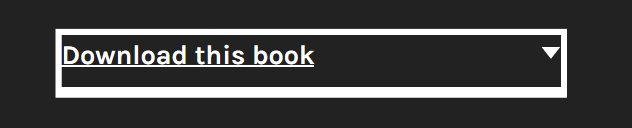 Other reading material are provided on CI Learn (Canvas) as needed so please check CI Learn regularly.Key Online ResourcesLinkedIn Learning at myCI: Video-based training on technology and business topics.Harvard Business Review articles and cases:  Under CI's Library==>Database A-Z ==> Business Source PremierSchedule												Grading Information (A point system is used.  All points will add up to about 100 points). Individual Assignments and Discussion Assignments: 50%Midterm Exam: 25%   and　Final Exam: 25% Grading Scale Email Contact Method and PolicyContact me by email at minder.chen@csuci.edu   It is your responsibility to check your CSU email account and CI Learn (Canvas) course web site regularly (at least once a day) for additional announcements and communications. All email communications should have the following subject heading: MGT307, followed by a brief summary of the question such as “MGT307: Question about assignment X.”  I will respond to emails usually within 48 hours, weekends and University holidays excluded.  Please also explain the issue that you may have by telling me what you try to do and what you have done so far. Readings
Additional reading materials will be assigned to complement the textbook via Canvas. Attendance: Students are required to “attend” online lectures by watching assigned online video-based lectures, interacting with instructors and other students via online collaboration tools (e.g., posting comments on the threaded discussion).  These participations will be counted towards your participation points.  Academic Honesty
Academic honesty is expected of all students. Any academic dishonesty will not be tolerated. Academic dishonesty includes such things as cheating, inventing false information or citations, plagiarism and helping someone else commit an act of academic dishonesty. It usually involves an attempt by a student to show possession of a level of knowledge or skill that he/she does not possess. Students in this course should abide by Policy on Academic Dishonesty at http://www.csuci.edu/studentlife/judicial-affairs/academic-dishonesty.htmADA Statement: Cal State Channel Islands is committed to equal educational opportunities for qualified students with disabilities in compliance with Section 504 of the Federal Rehabilitation Act of 1973 and the Americans with Disabilities Act (ADA) of 1990. The mission of Disability Accommodation Services is to assist students with disabilities to realize their academic and personal potential. Students with physical, learning or other disabilities are encouraged to contact the Disability Accommodation Services office at (805) 437-8510 for personal assistance and accommodations.Equipment: You are required to have access to a personal computer (PC). The PC should have adequate software products such as Microsoft Office and other software recommended by the instructor.Academic Honesty Statement: Academic honest is expected by all the students in this class. Any academic dishonesty will not be tolerated. Academic dishonesty includes such things as cheating, inventing false information or citations, plagiarism and helping someone else commit an act of academic dishonesty. It usually involves an attempt by a student to show possession of a level of knowledge or skill that he/she does not possess. Students in this course should abide by Policy on Academic Dishonesty at http://senate.csuci.edu/policies/2002-2003/SP02-01.pdf Disclaimer: The syllabus is subject to change to reflect new materials, assignments, and background of students. Students should check the online version of the syllabus and announcements frequently.Online Course Netiquette Guidelines	You should check the course web site and your CI mail once every day for announcements and updates while the class is in session.   Respond to instructor and classmates inquiries in 48-hours or sooner. Review all discussion postings before posting your own to prevent redundancy.Be aware that typing in all capital letters indicates shouting.Be careful with humor and sarcasm. Both can easily be misunderstood!Check your writing for errors by reviewing what you’ve written before submitting it.Acronyms (LOL, etc.) and emoticons (smilies) are commonly used online, but be careful not to overuse them.Many communications with your instructor or fellow students are best handled through email. Only post on the classroom discussion board if the conversation is relevant to others in the class.Respect the privacy of your classmates and what they share in class.Ask classmates for clarification if you find a discussion posting offensive or difficult to understand.Avoid sweeping generalizations. Back up your stated opinions with facts and reliable sources.Understand that we may disagree and that exposure to other people’s opinions is part of the learning experience.Be respectful of each other. We’re all in this together. Before posting a comment, ask whether you would be willing to make the same comment to a person’s face.Keep in mind that everything you write, indeed every click of your mouse is recorded on the network server. On the Internet there are no take backs.Keep in mind that you are taking a college class. Something that would be inappropriate in a traditional classroom is also inappropriate in an online classroom. Table of Contents for the Textbook with links to each chapterChapter 1: Introduction to Principles of ManagementChapter 2: Personality, Attitudes, and Work BehaviorsChapter 3: History, Globalization, and Values-Based LeadershipChapter 4: Developing Mission, Vision, and ValuesChapter 5: StrategizingChapter 6: Goals and ObjectivesChapter 7: Organizational Structure and ChangeChapter 8: Organizational CultureChapter 9: Social Networks (not covered)Chapter 10: Leading People and OrganizationsChapter 11: Decision MakingChapter 12: Communication in OrganizationsChapter 13: Managing Groups and TeamsChapter 14: Motivating EmployeesChapter 15: The Essentials of ControlChapter 16: Strategic Human Resource Management

Additional Optional References on Chinese Management Philosophy Classics: LaoTze (Tao Te Ching) by S. Mitchell at http://faculty.csuci.edu/MINDER.CHEN/china/Taoism/LaoTze.aspxRon Hogan, Tao Te Ching: A Modern Interpretation of Lao Tzu, at http://www.beatrice.com/TAO.pdf Sun Tzu on The Art of Ware: The Oldest Military Treatise in the World at http://www.literatureproject.com/art-of-war/The Analects of Confucius translated by R. Eno at http://www.indiana.edu/~p374/Analects_of_Confucius_(Eno-2015).pdfInstructor: Dr. Minder Chen 
Professor of MISClass time: Online (Aug 23, 2021-Dec 8, 2021)Class Location: Online & Asynchronous ModeEmail: Minder.Chen@csuci.edu
Phone number: By email only Office Location: Online    Course site: at CI Learn (Canvas)Office Hours: Wednesday 4-6 p.m. via Zoom meeting.    You still need to email me at minder.chen@csuci.edu to request a Zoom “office hour” appointment 6 hours in advance.   Alternative Zoom office hour visits can be arranged.  Send me an email to provide me with several possible time slots and your phone number.  Office Hours: Wednesday 4-6 p.m. via Zoom meeting.    You still need to email me at minder.chen@csuci.edu to request a Zoom “office hour” appointment 6 hours in advance.   Alternative Zoom office hour visits can be arranged.  Send me an email to provide me with several possible time slots and your phone number.  DateTopicsCommentsUnit 1.1
8/23-8/29Principles of ManagementChapter 1 Unit 1.2
8/30-9/5Management History, Globalization, and EthicsChapter 3Unit 2.1
9/6-9/12Assessing Personality, Attitudes, and Work BehaviorsChapter 2Unit 2.2
9/13-9/19Motivating EmployeesChapter 14Unit 3
9/20-9/26Developing Mission, Vision, and ValuesSetting Goals         Chapter 4 & 6Unit 49/27-10/3Formulating & Implementing StrategiesChapter 5Unit 5
10/4-10/10Designing Organizational Structures Chapter 710/12TuesdayMidterm Exam (Get started from 9:00p.m. – 10:00 p.m. to be completed in 50 minutes)Unit 6
10/18-10/24Managing Change Chapter 7Unit 7
10/25-10/31Leading People and Organizations Chapter 10Unit 811/1-11/7Working in Teams: Managing Groups & Teams Chapter 13Unit 911/8-11/14Fostering Organizational Culture Chapter 8Unit 1011/15-11/21Decision MakingChapter 11  Unit 11
11/22-11/28Communicating in OrganizationsChapter 12Unit 12
11/29-12/5The Essentials of Control Managing Human Resources  Chapter 15 & 1612/8 TuesdayFinal Exam (Get started from 9:00p.m. – 10:00 p.m. to be completed in 50 minutes)A 93 + C 73 - 77.99 A - 90 - 92.99 C-70 - 72.99B + 88 - 89.99 D+ 68 - 69.99 B 83 - 87.99 D63 - 67.99B - 80 - 82.99 F 60 - 62.99 C + 78 - 79.99 F 60 < 